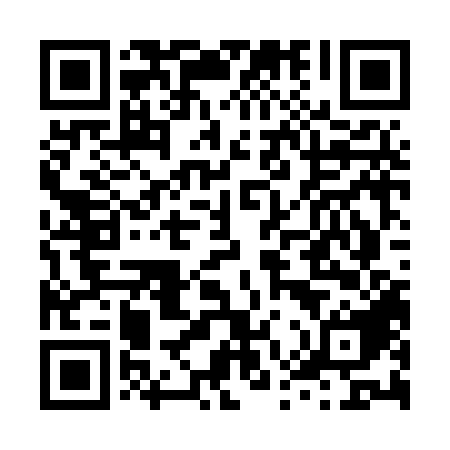 Prayer times for Auf der Eschenhorst, GermanyWed 1 May 2024 - Fri 31 May 2024High Latitude Method: Angle Based RulePrayer Calculation Method: Muslim World LeagueAsar Calculation Method: ShafiPrayer times provided by https://www.salahtimes.comDateDayFajrSunriseDhuhrAsrMaghribIsha1Wed3:115:511:215:258:5211:202Thu3:095:491:215:268:5411:233Fri3:085:471:215:278:5611:264Sat3:075:451:215:288:5711:275Sun3:065:441:215:288:5911:286Mon3:055:421:215:299:0111:287Tue3:055:401:215:309:0211:298Wed3:045:381:215:309:0411:309Thu3:035:361:215:319:0611:3010Fri3:025:351:215:329:0711:3111Sat3:025:331:215:329:0911:3212Sun3:015:311:215:339:1111:3313Mon3:005:301:215:349:1211:3314Tue3:005:281:215:349:1411:3415Wed2:595:261:215:359:1611:3516Thu2:595:251:215:359:1711:3517Fri2:585:231:215:369:1911:3618Sat2:575:221:215:379:2011:3719Sun2:575:201:215:379:2211:3720Mon2:565:191:215:389:2311:3821Tue2:565:181:215:399:2511:3922Wed2:555:161:215:399:2611:3923Thu2:555:151:215:409:2811:4024Fri2:545:141:215:409:2911:4125Sat2:545:131:215:419:3011:4126Sun2:545:121:215:419:3211:4227Mon2:535:111:215:429:3311:4328Tue2:535:091:225:429:3411:4329Wed2:535:081:225:439:3511:4430Thu2:525:081:225:439:3711:4431Fri2:525:071:225:449:3811:45